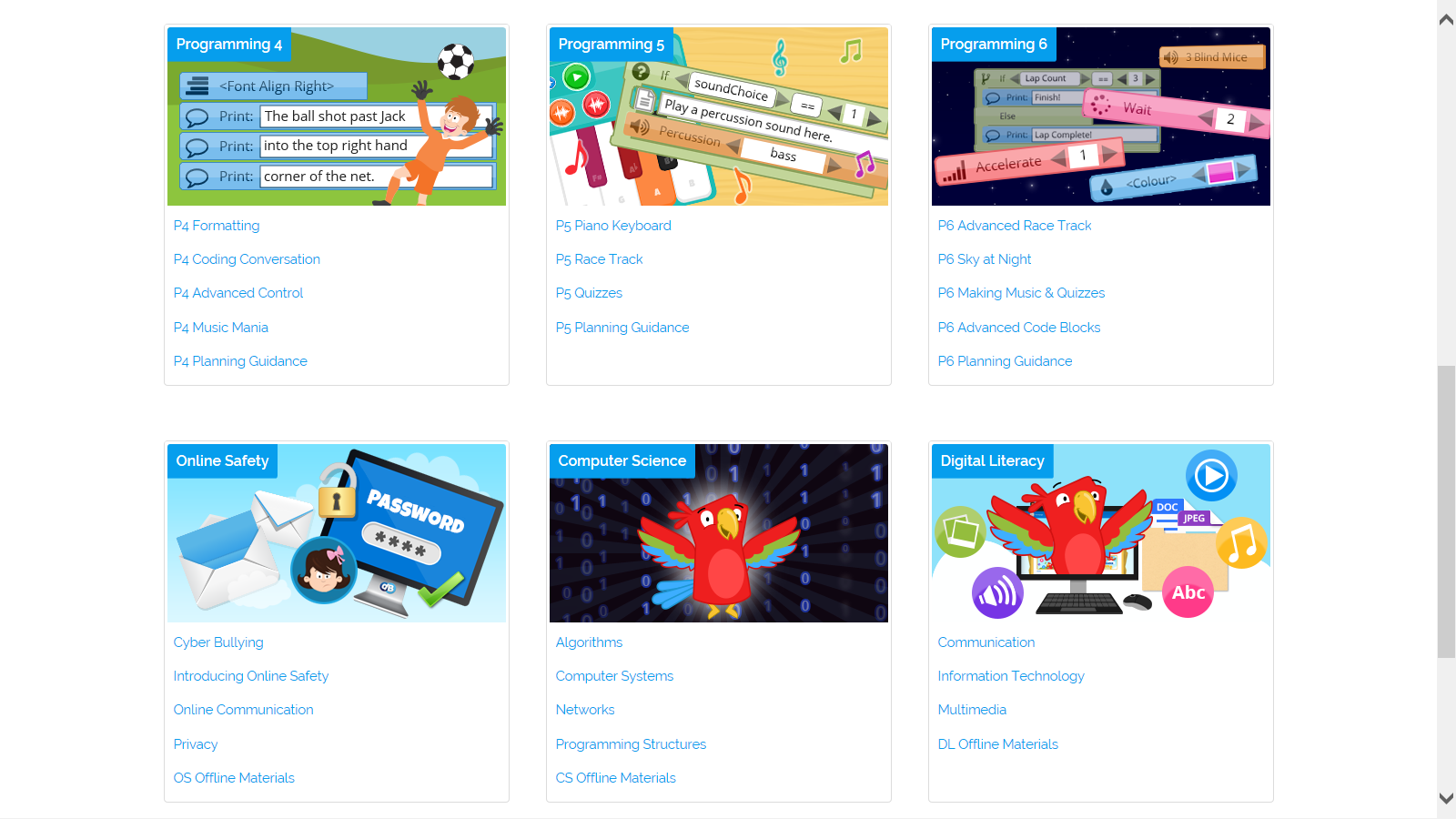 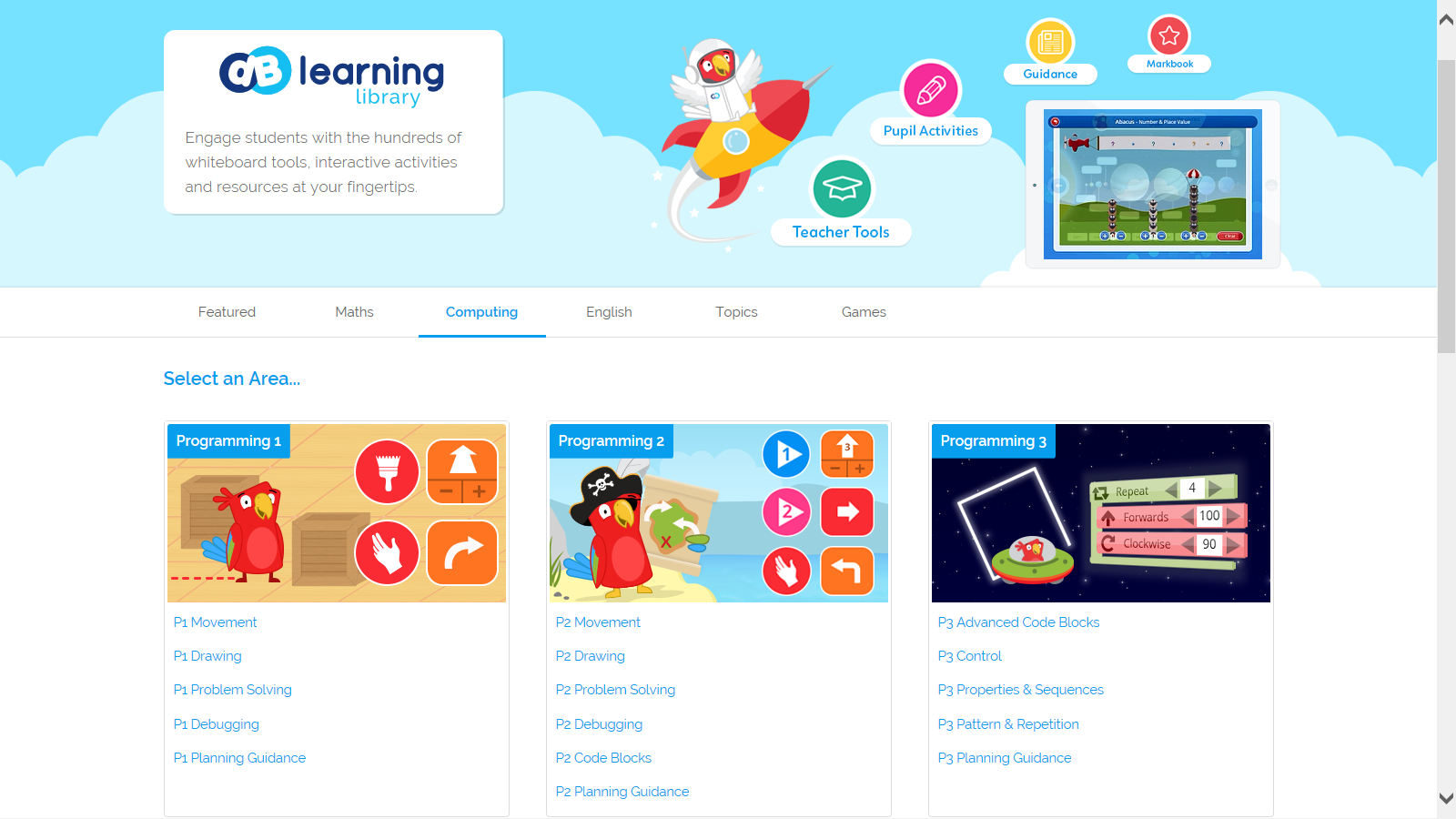 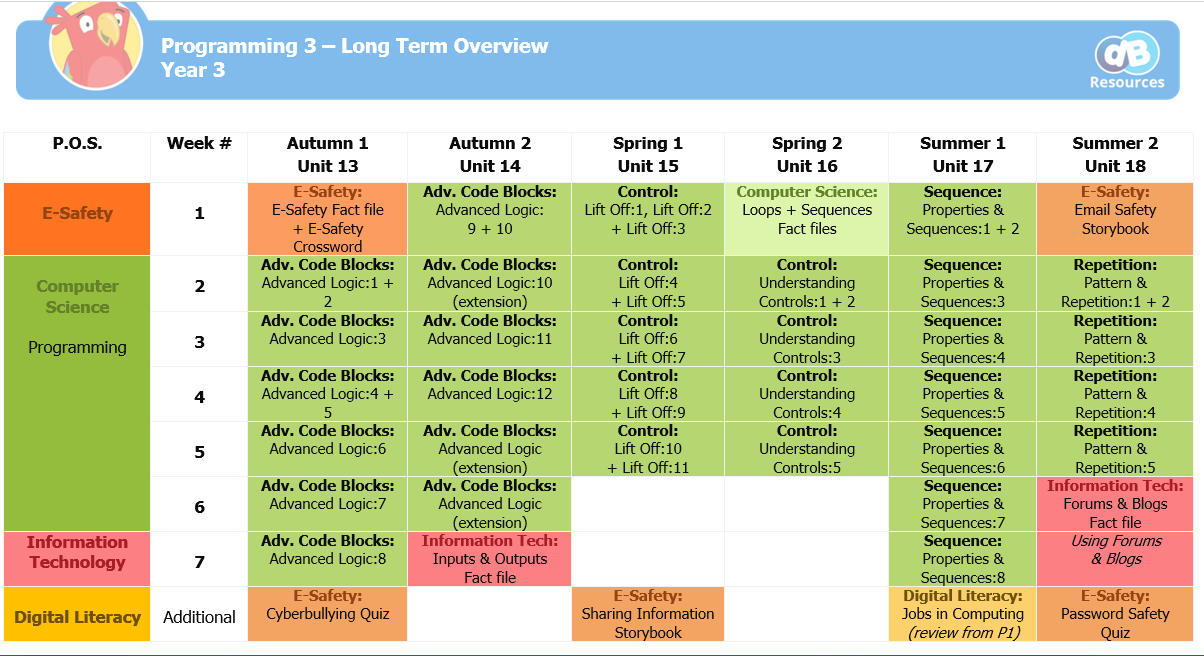 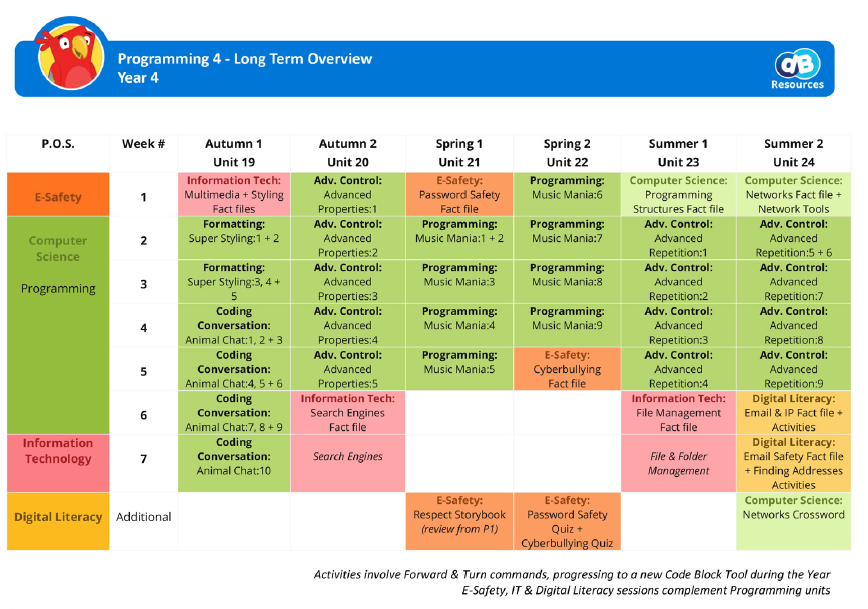 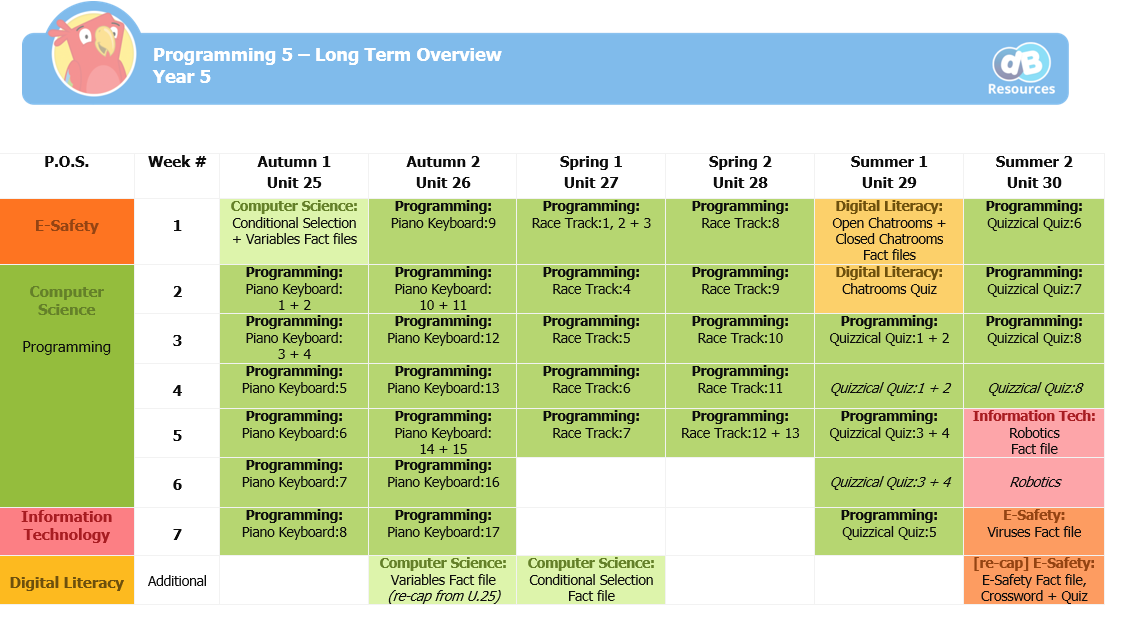 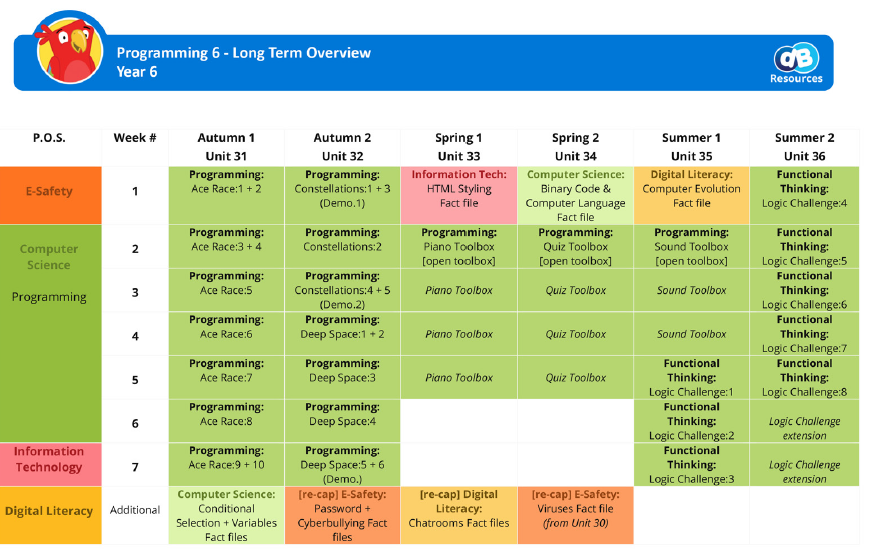 Year 3 sample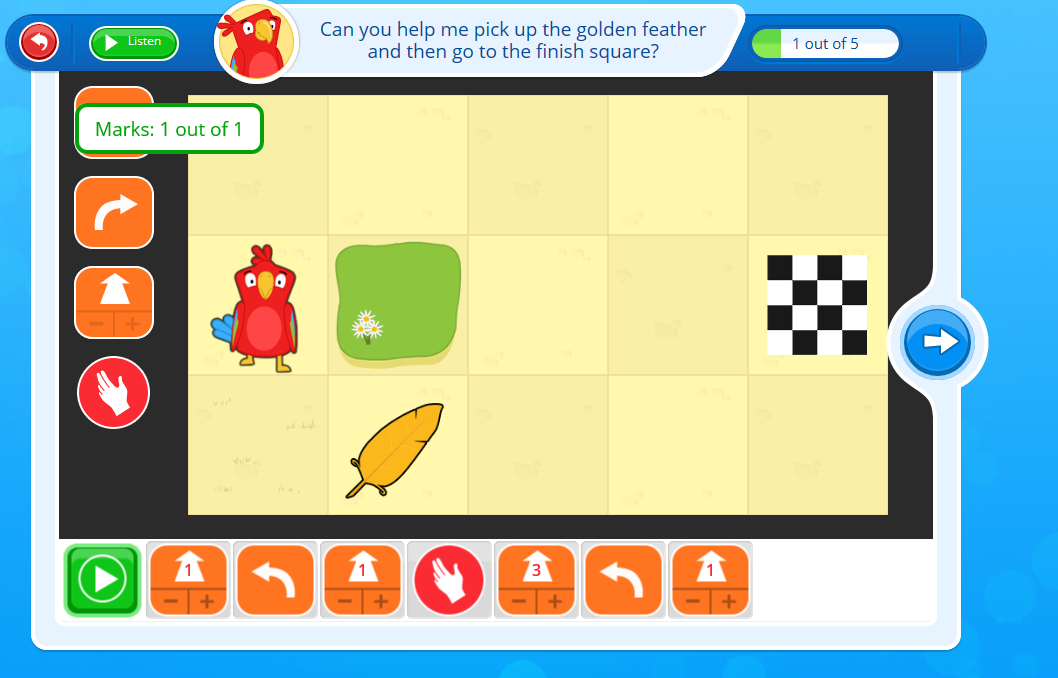 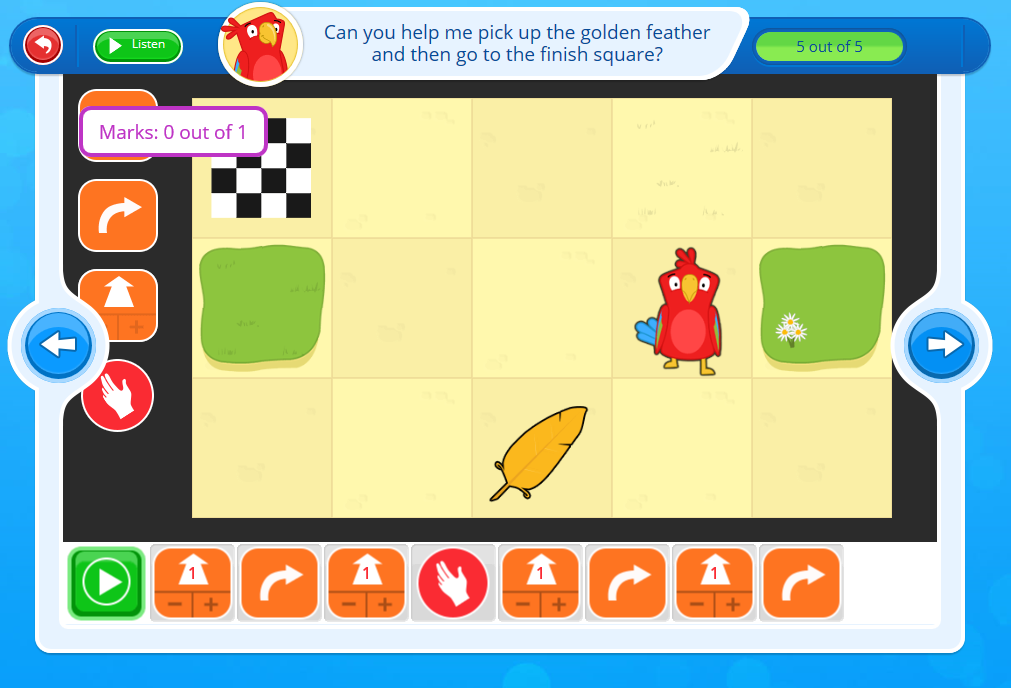 Year 4 sample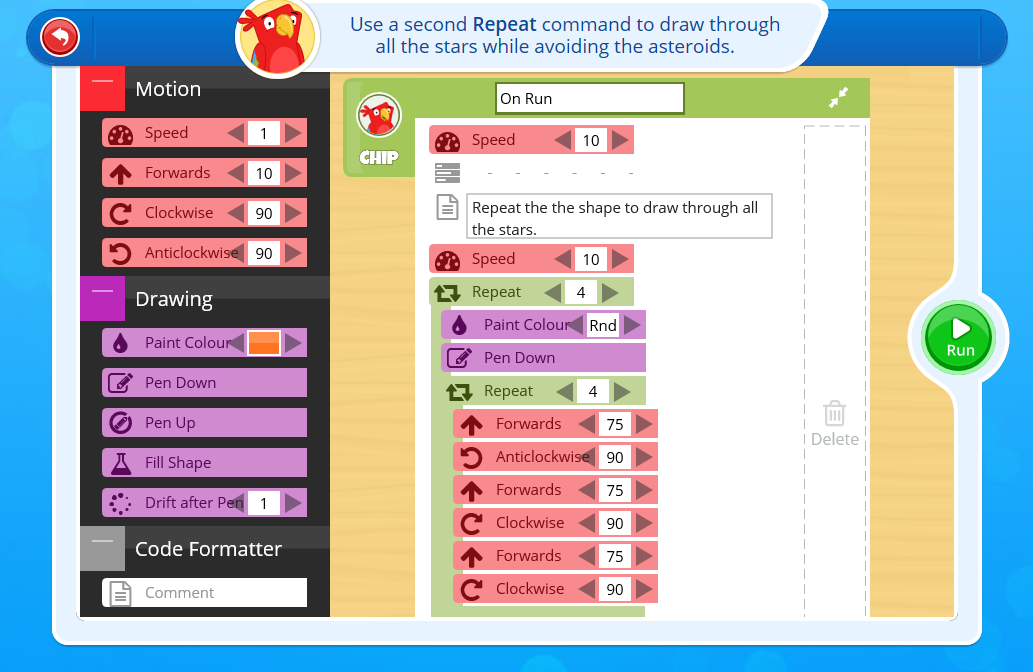 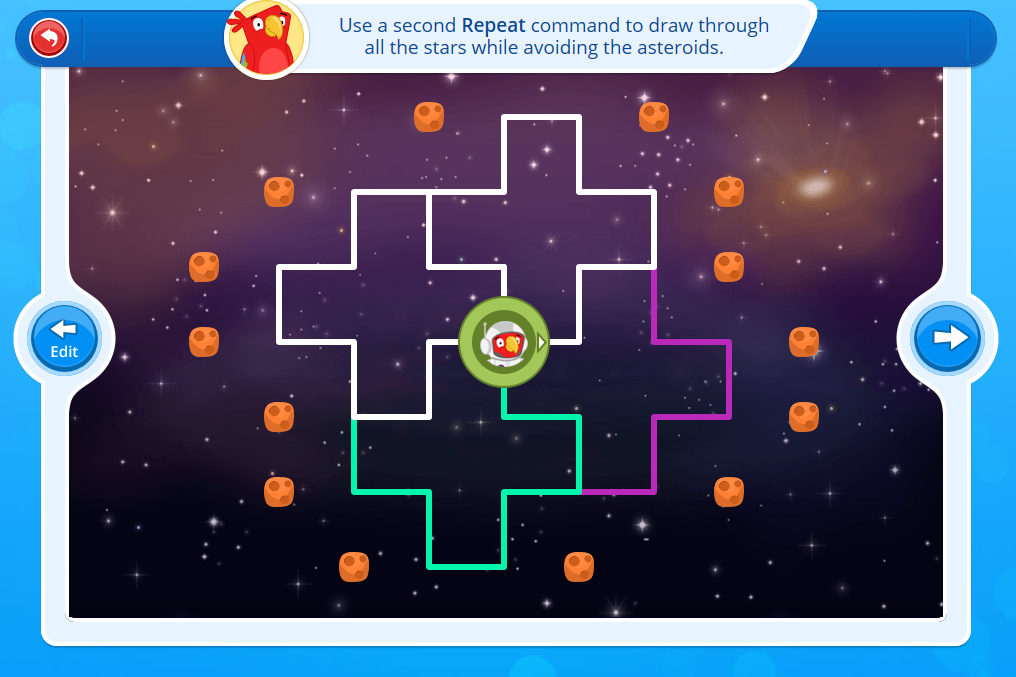 Year 5 sample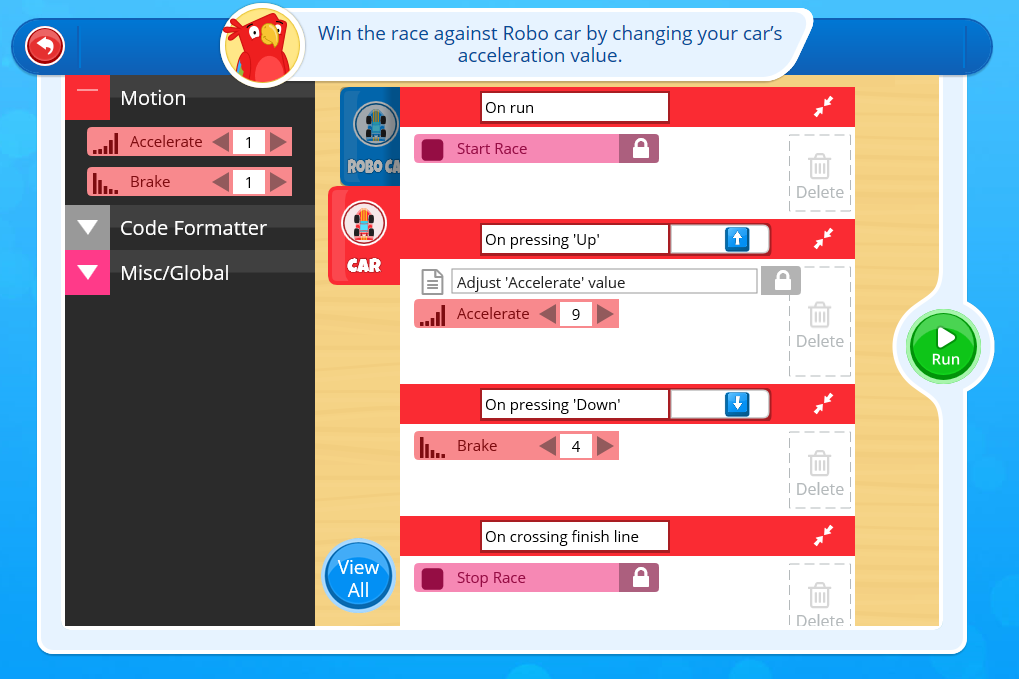 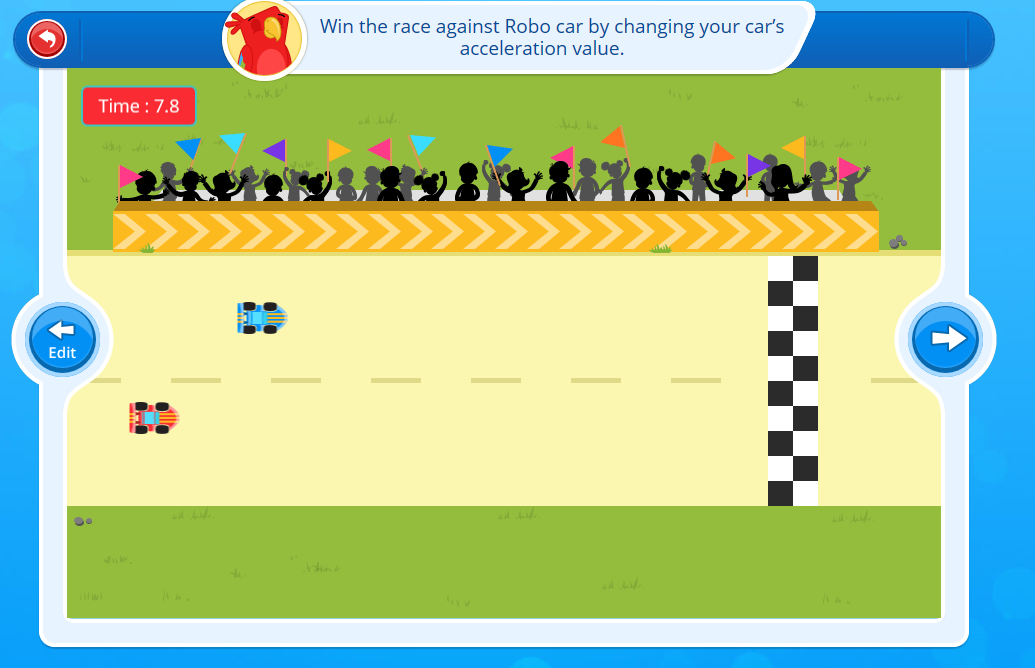 Year 6 sample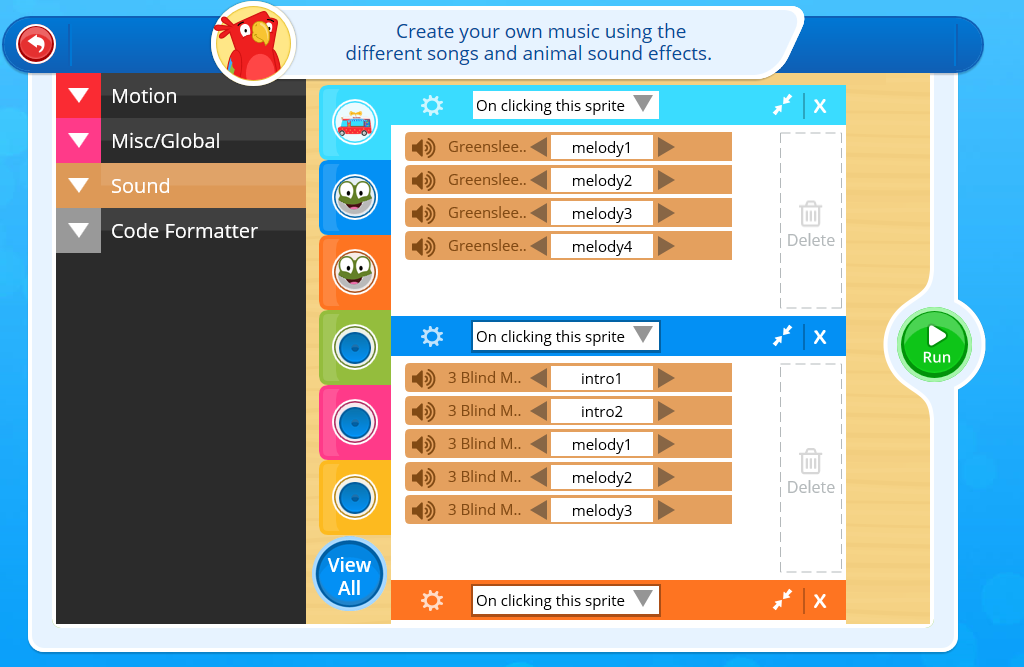 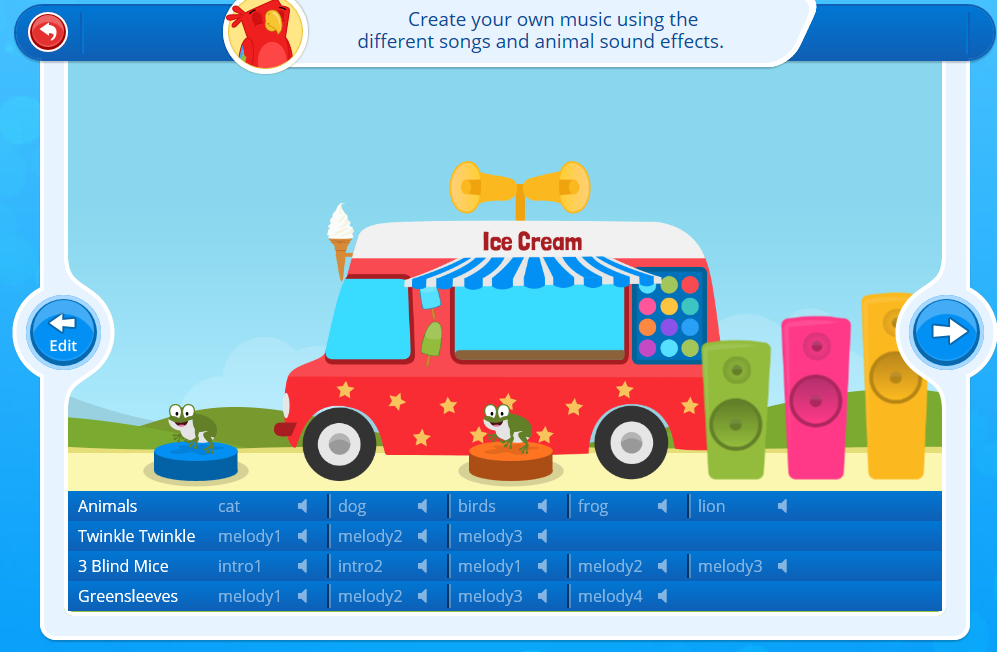 